Математика – путь к развитию мышления. Математика для ребёнка – это дверь в мир логики, знаков, символов.Что такое дискалькулия?      Дискалькулия – комплекс нарушений понимания логики математических действий, закономерностей преобразования чисел и их соотношений, непонимание условий задач.Симптомы дискалькулии можно объединить в следующие группы:Ошибки в назывании чисел.Запоминание порядка следования чисел без понимания их значений.Затруднения с определением места числа среди остальных чисел.Недостаточное знание математической терминологии.Сложности в разложении числа на слагаемые.Невозможность распределить числа по закономерности больше-меньше.Ошибки в написании чисел.Выполнение только элементарных арифметических операций, причём исключительно путём ручного счёта.Мыслительные процессы предельно конкретны, задачи воспринимаются только при наличии предметного условия.Затруднения при выполнении последовательных арифметических действий.Значительные сложности или полная невозможность выполнения действий со сложными числами.Коррекционные упражнения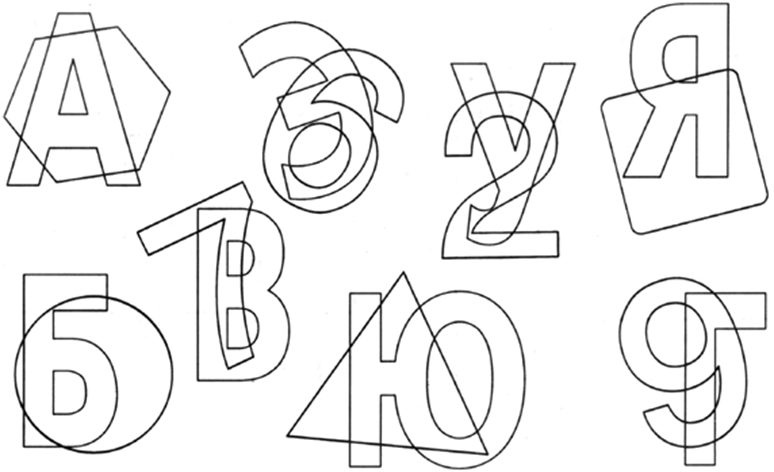 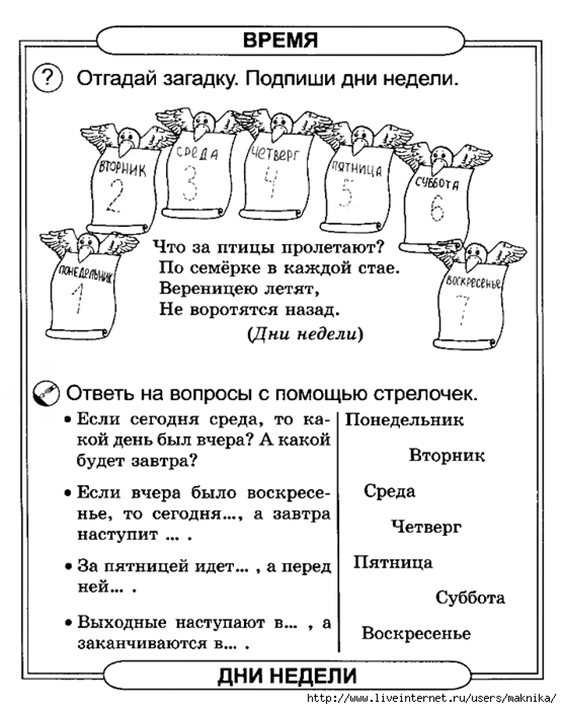 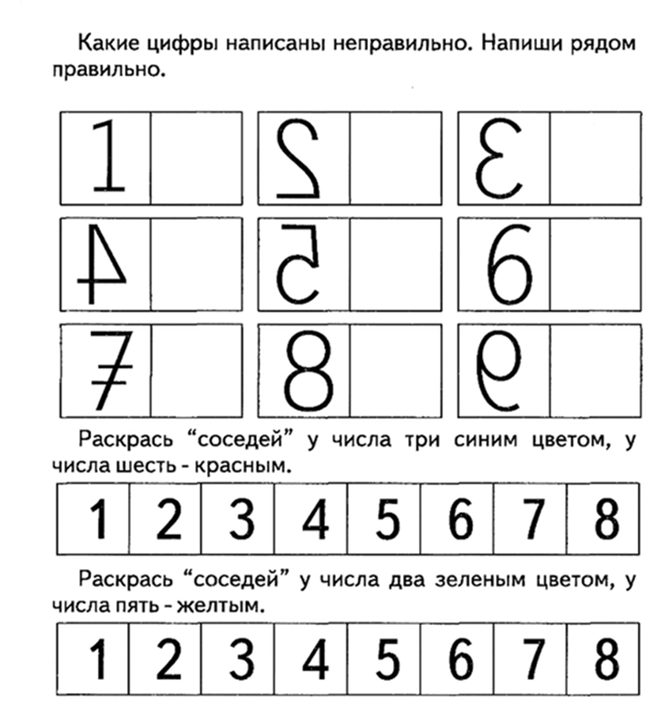 Вставь пропущенные числа.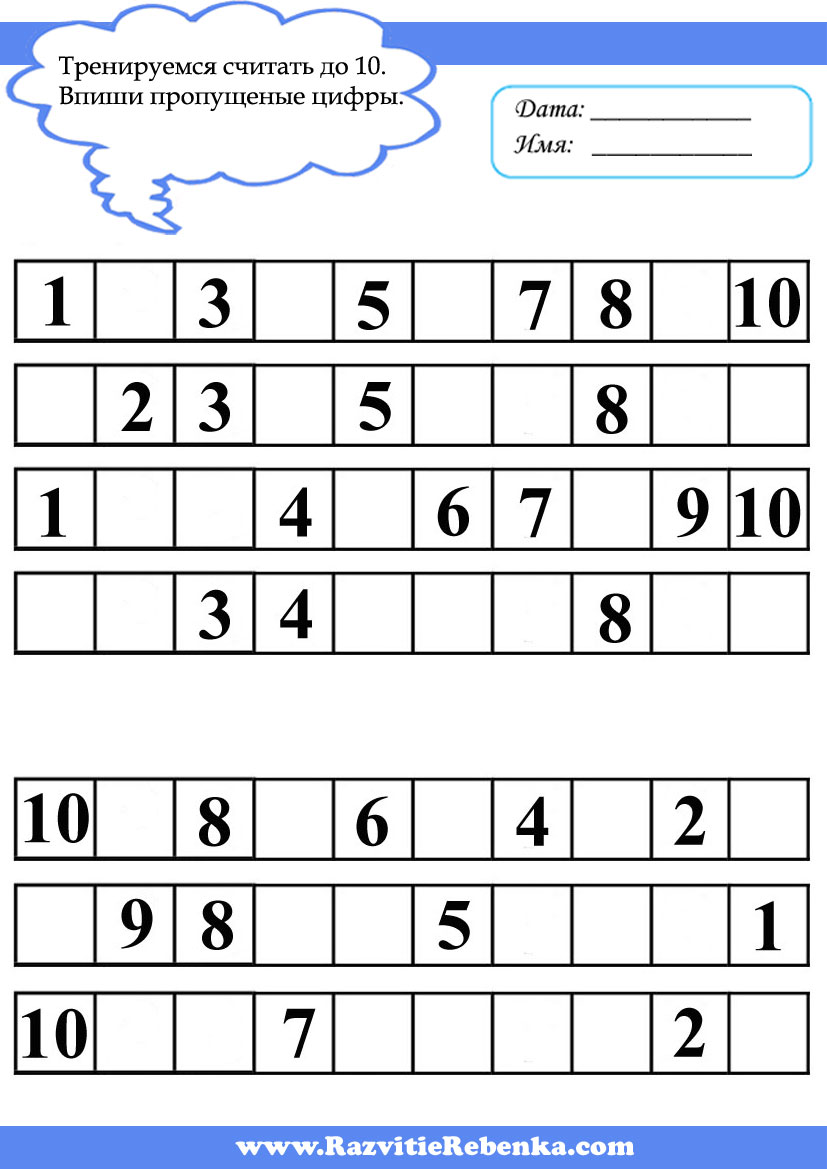 Графический диктант.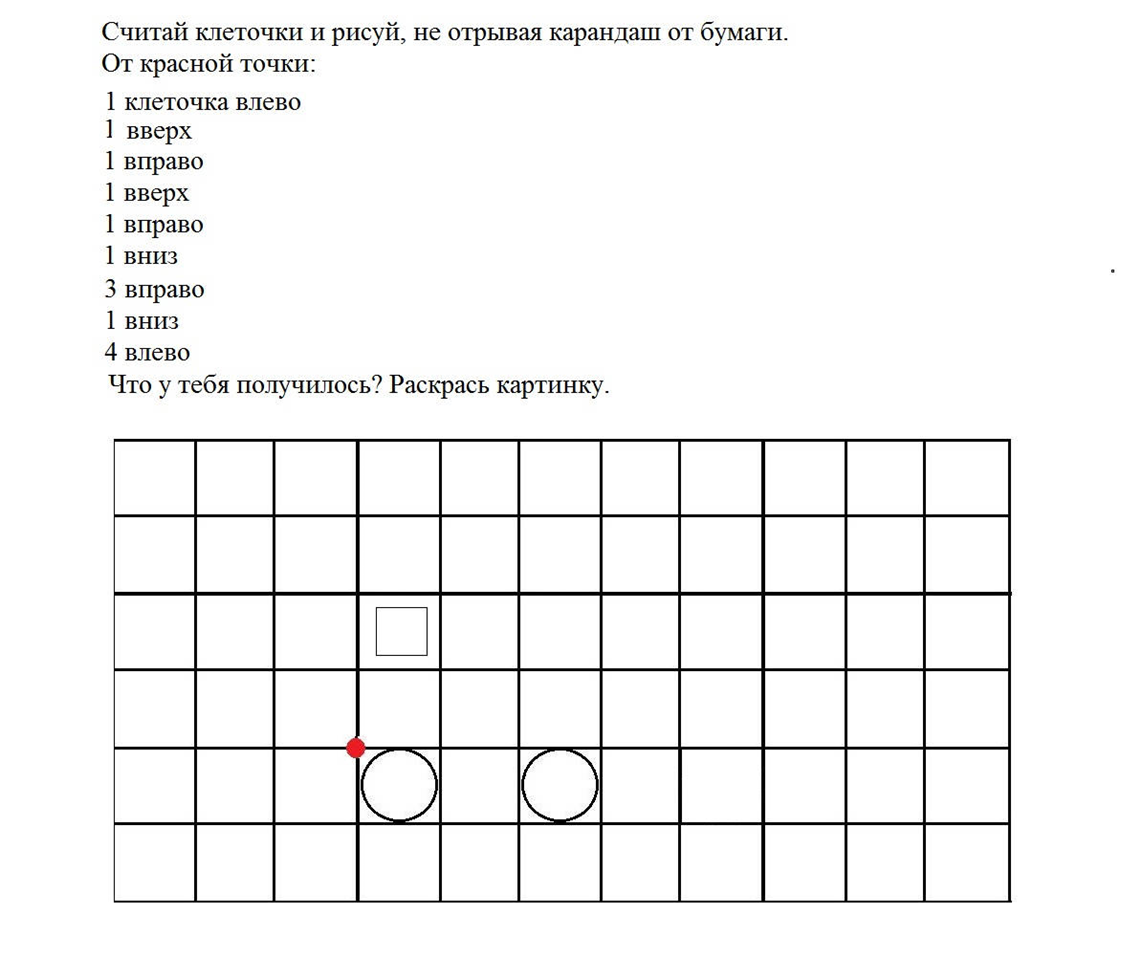 Соедини цифры по порядку.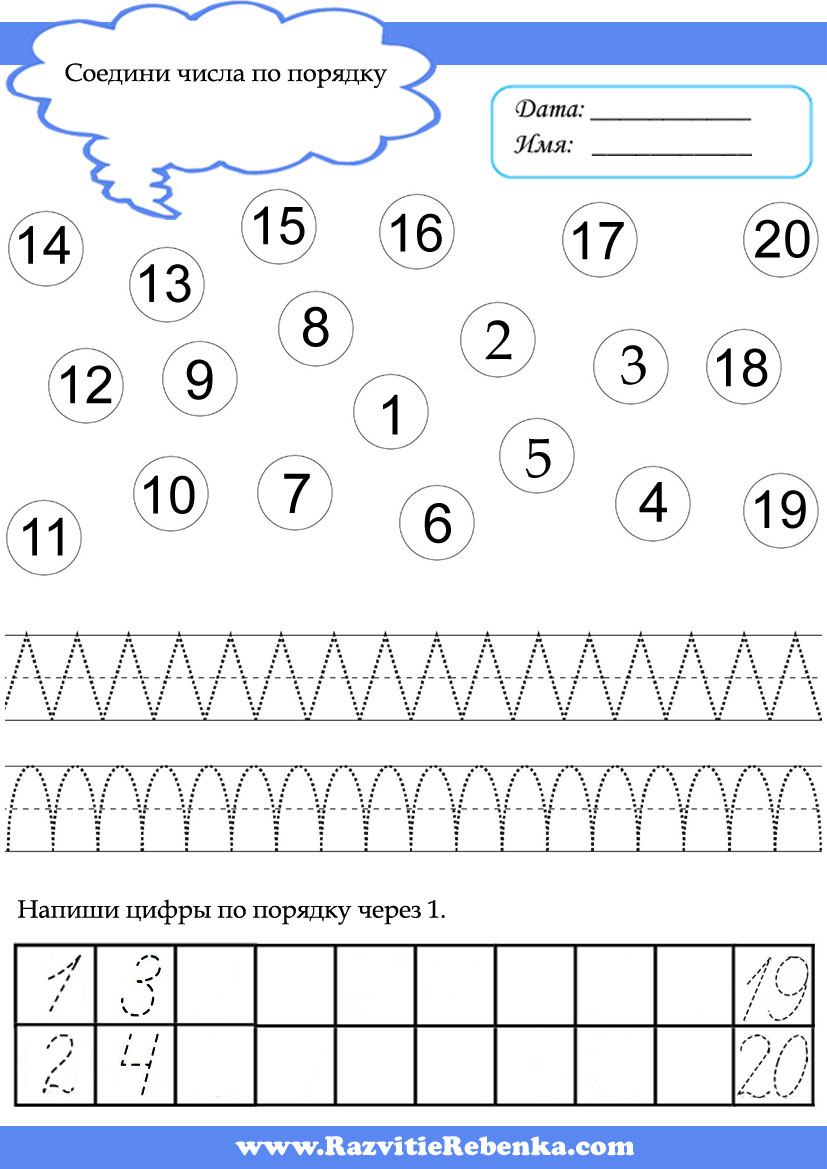 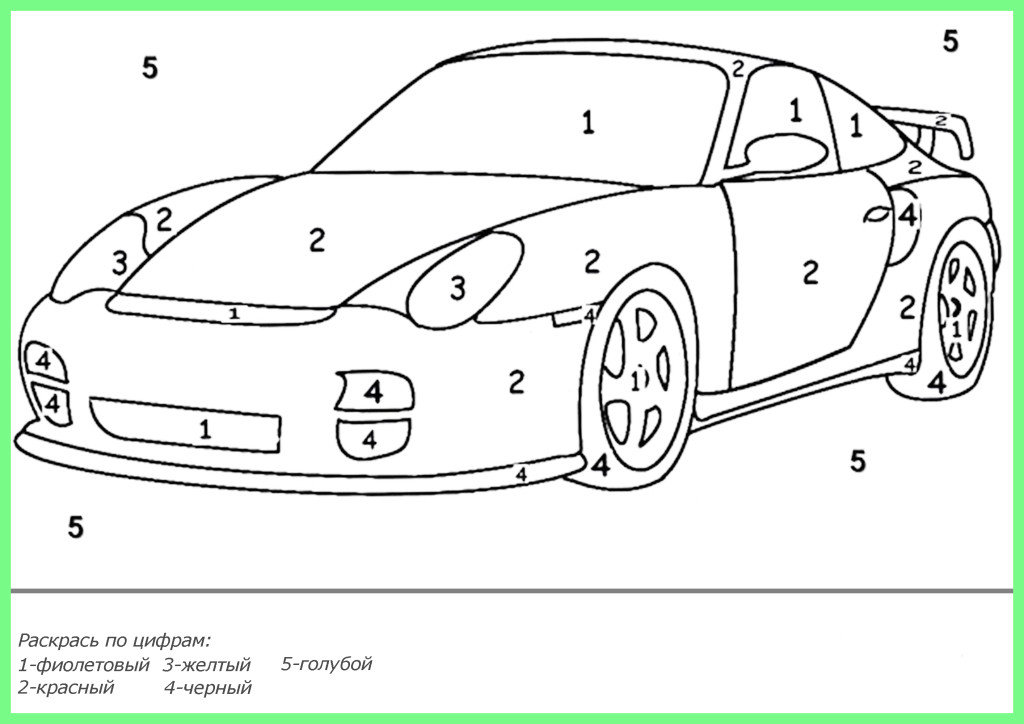 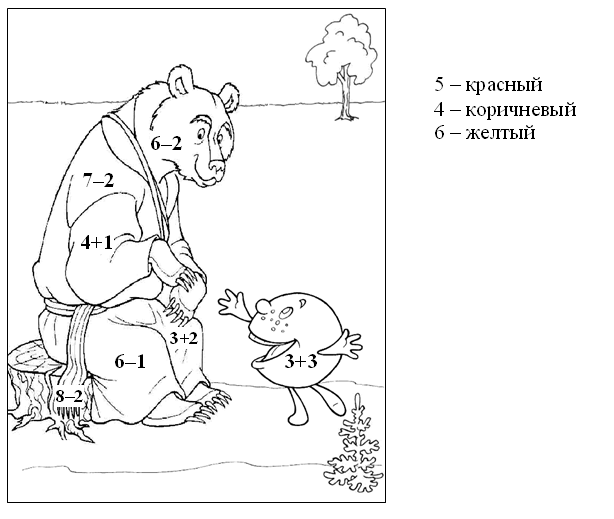 Соедини с цифрой и раскрась.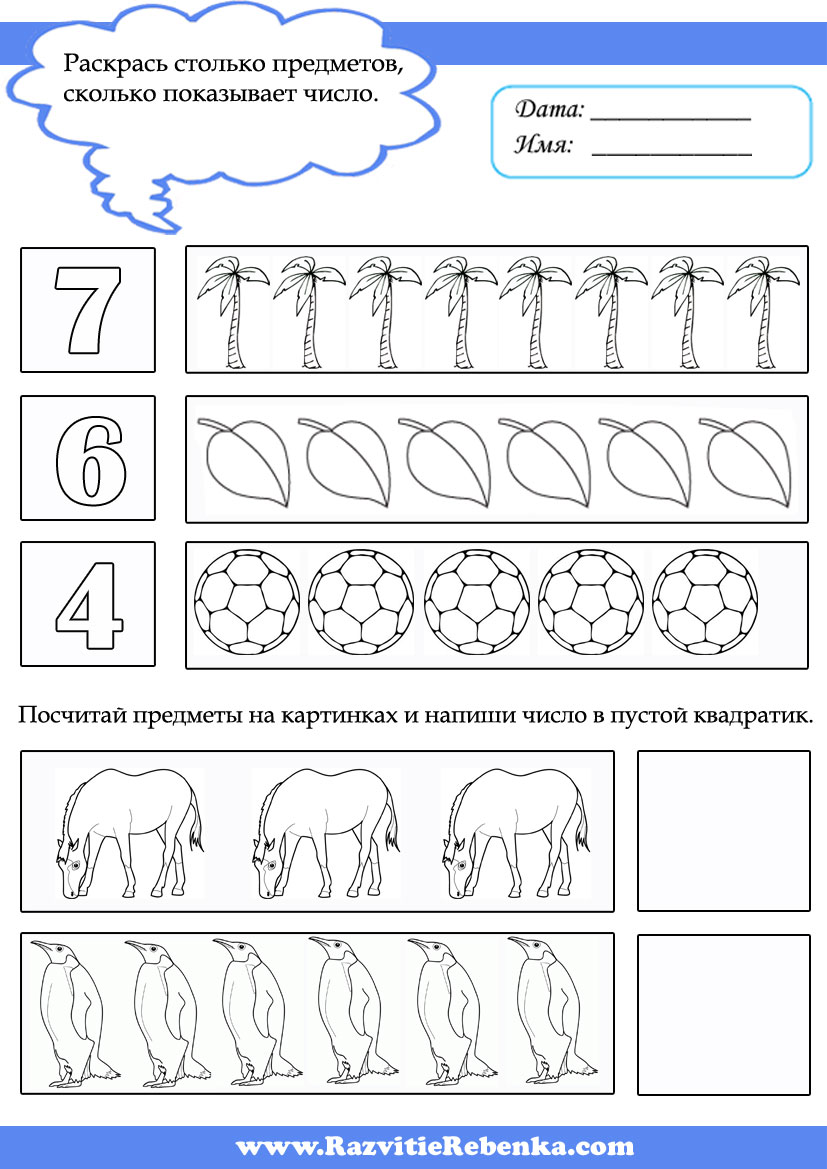 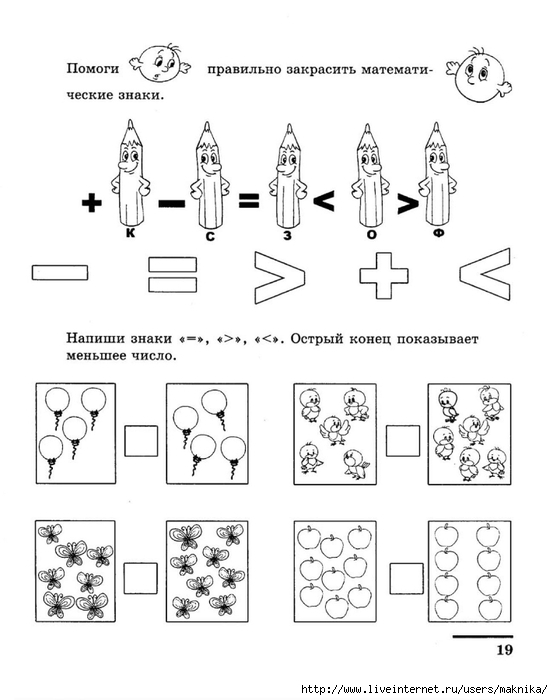 Вставь пропущенные знаки .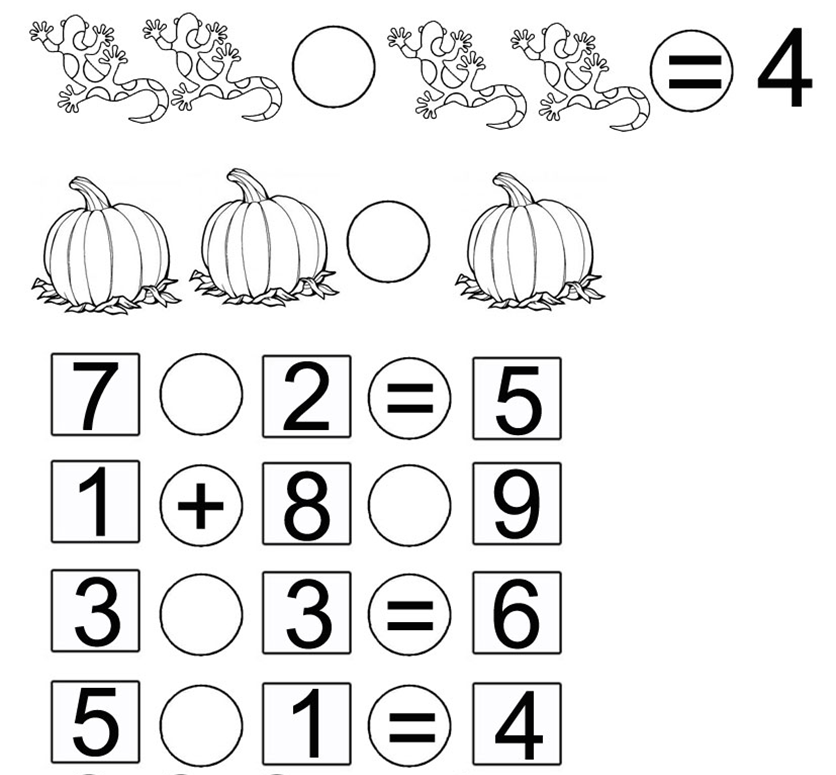 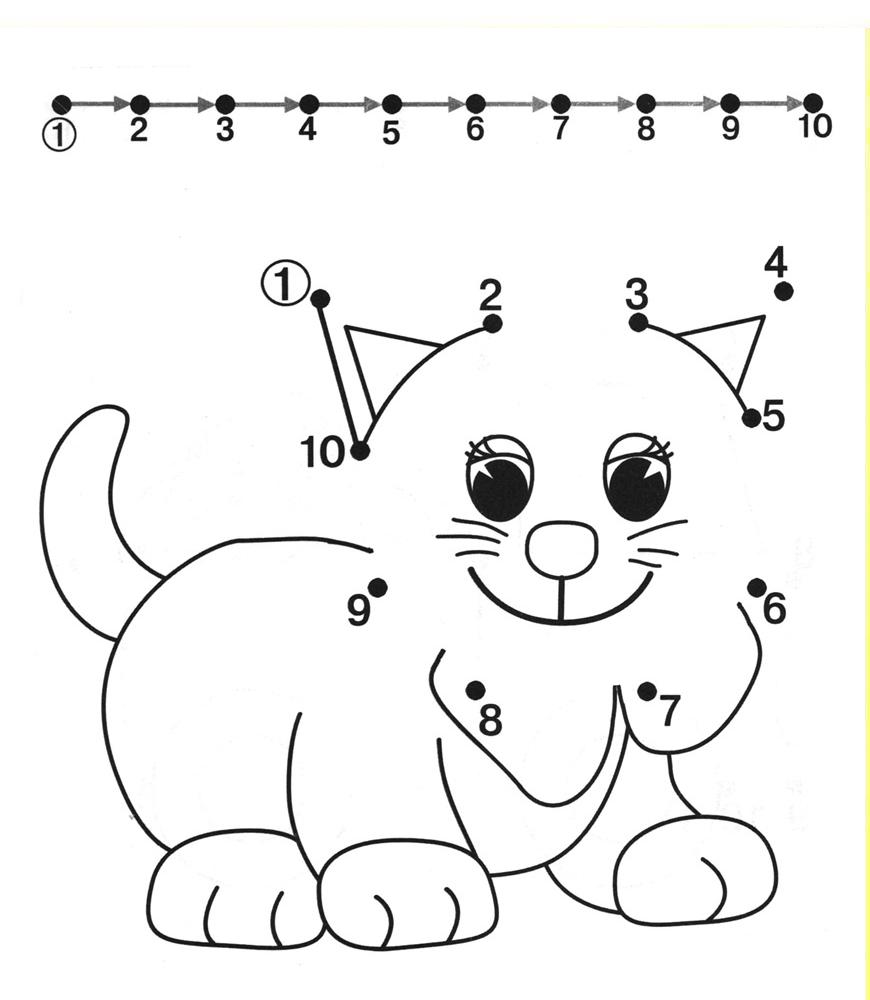 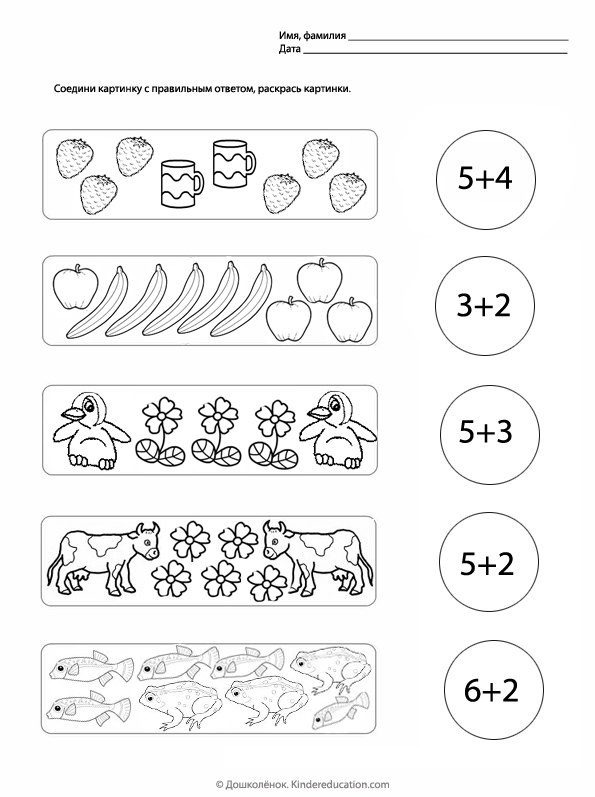 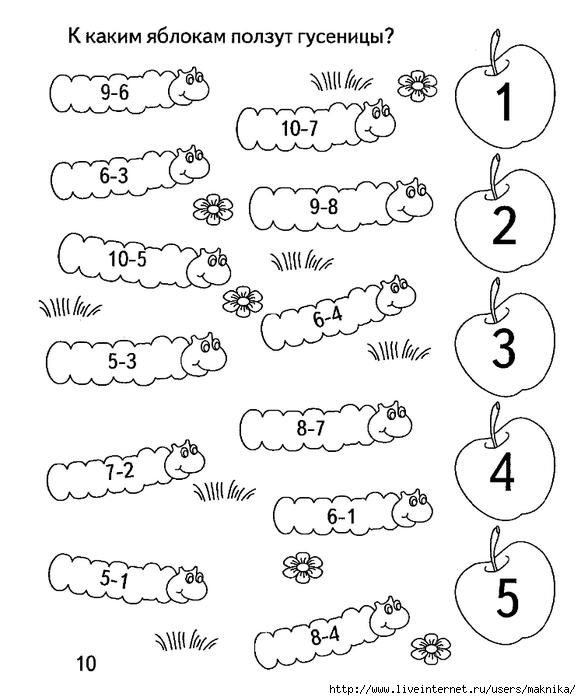 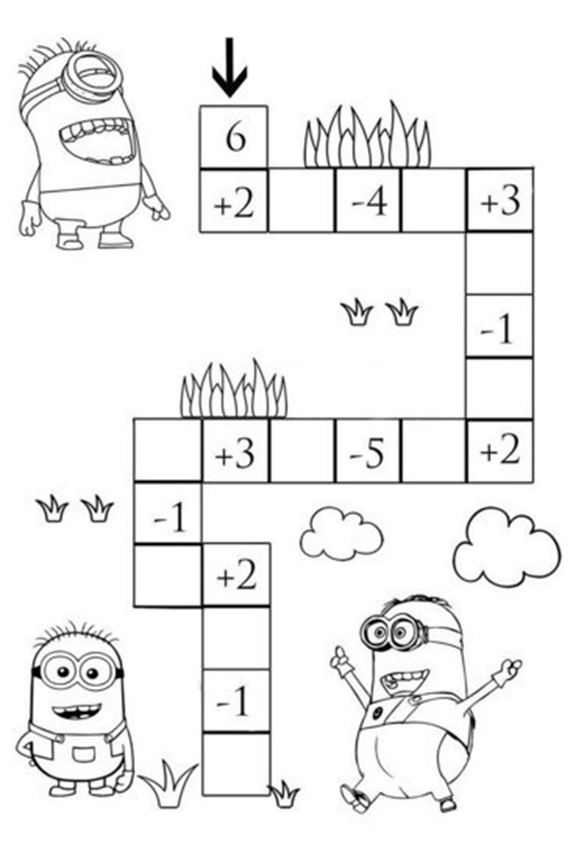 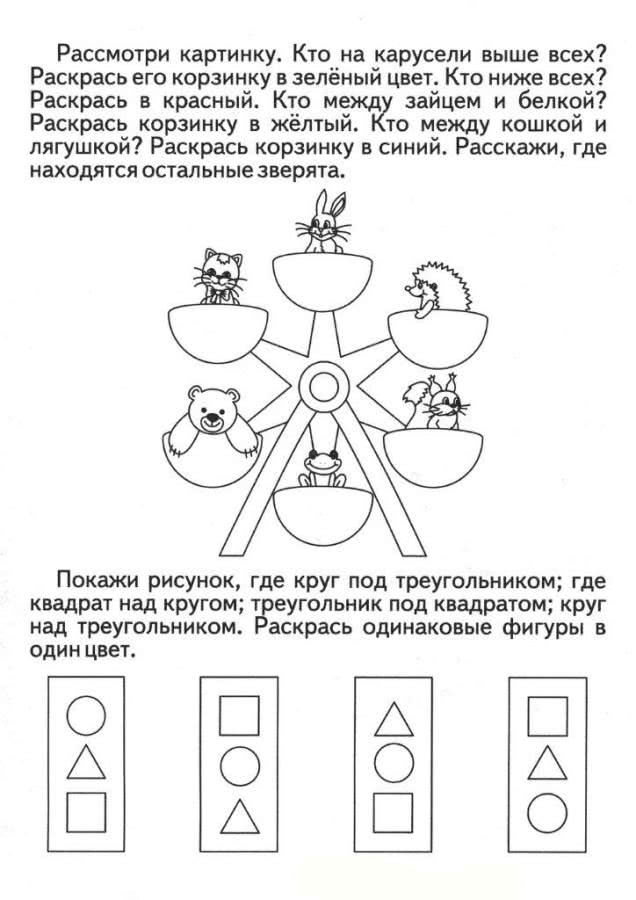 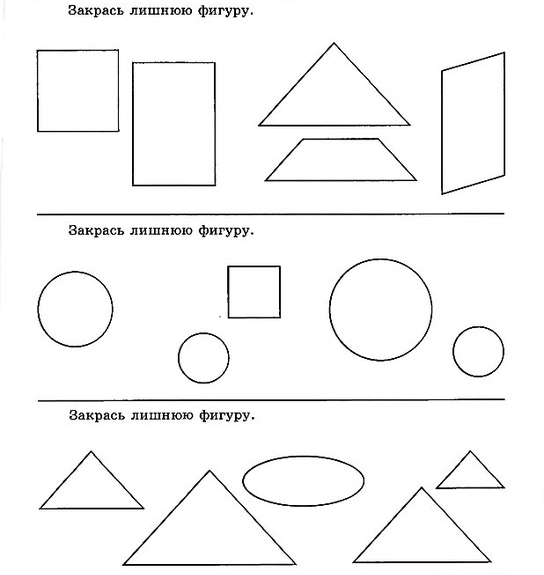 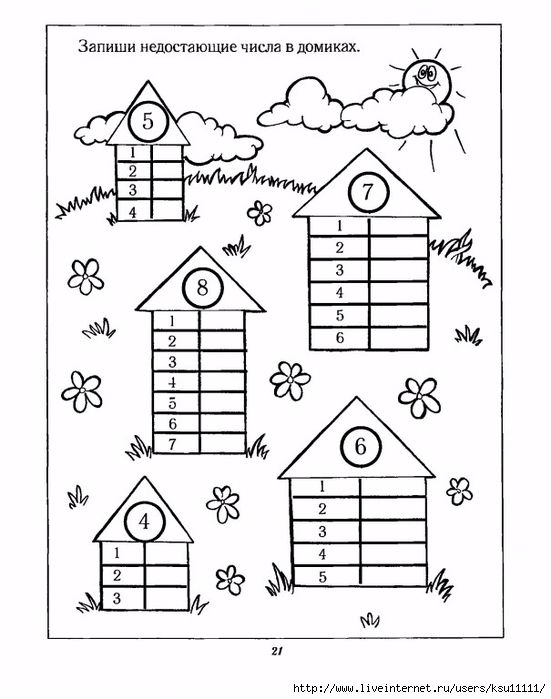 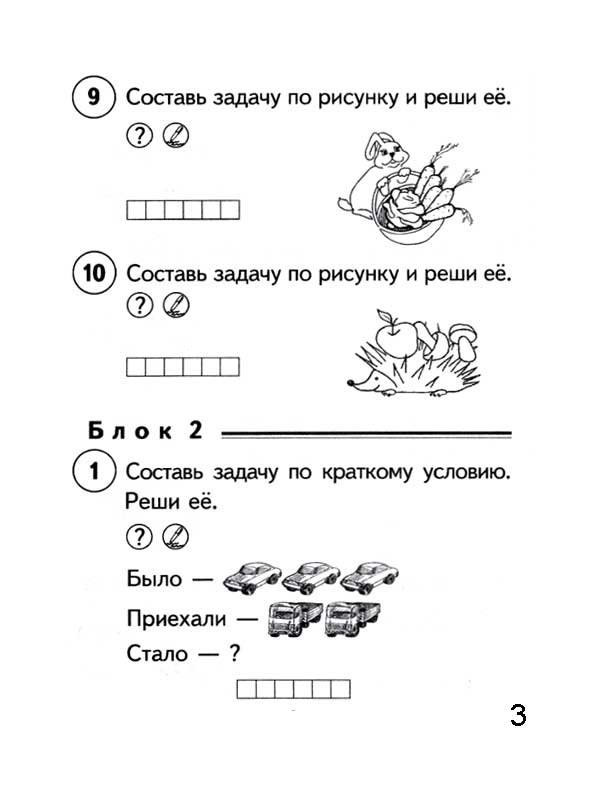 .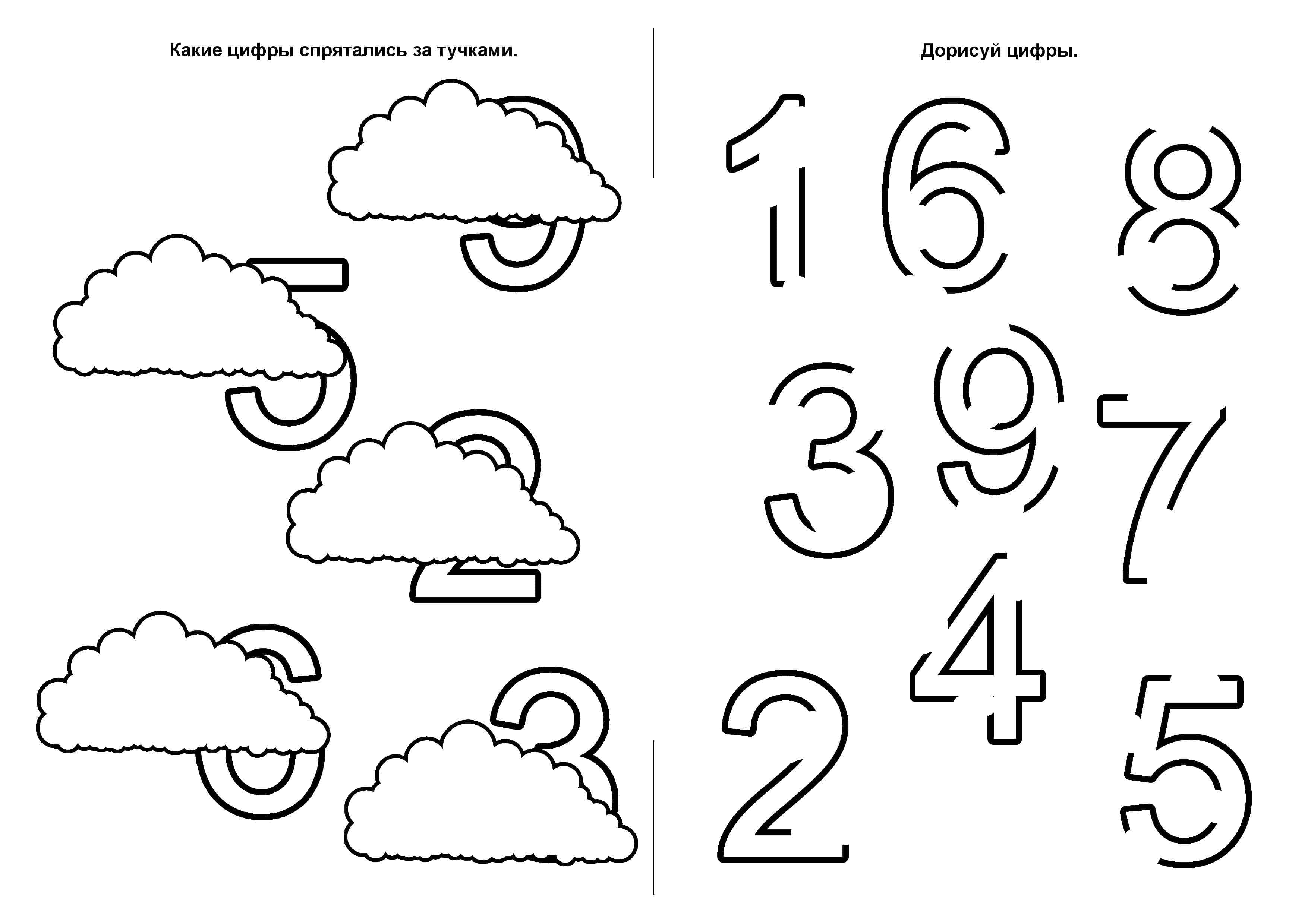 Выложи столько кругов, сколько я хлопну в ладоши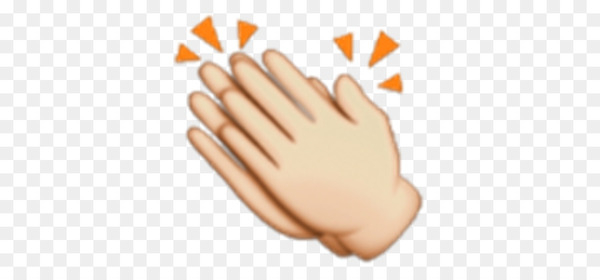 